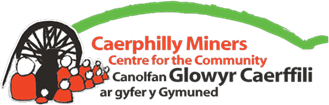 Environmental Projects Administrator:  Climate ChangeJob DescriptionHours:		8 hours per week  Salary:		£10 per hourAccountable to:	Company Secretary   Location: 	  Caerphilly Miners Centre for the Community / from homeOverview
Caerphilly Miners Centre for the Community is looking for an Administrator who is passionate about action on climate change but also has their feet firmly on the ground!  Our climate change garden involves transforming a piece of waste ground at the front of our site into a sustainable garden producing food, biodiversity, versatility and wellbeing for all parts of our community.  The climate change garden will include a pond and seating areas, wildflower meadow, raised beds and Hugel beds for vegetables, pollinators and herbs, a children’s growing area, places for composting and recycling, water butts, bug hotels, beehives and a virtual and physical exhibition.A small gardening group of approximately 14 people with different skills and levels of knowledge has taken responsibility for developing the climate change garden.  Volunteers are engaged in planning, planting, weeding and clearing the garden.  They regularly attend to two working meetings a week during the summer months.Caerphilly Miners Centre secured funding from the National Lottery Community Fund to plan the garden and assess the needs and opportunities.  This was followed by a grant of equipment and plants from Keep Wales Tidy.  Awards for All and DS Smith provided grants for children’s gardening projects, Fat Beehive grant for a digital climate change exhibition, and Landfill Disposal Tax Community Fund for capital works to the garden and administrative support.Through the Landfill Disposal Tax Community Fund we have funding for an Environmental Administrator for 8 hours a week from– 1 June to 30 April 2023.  The purpose of the job is to ensure that our whole community creates and makes full use of opportunities to learn about and address climate change.    The role of the Environmental Administrator’s work is as follows:Helping to recruit new volunteers and supporting their induction, health and safety/ other training and information needsOrganising working teams and planning meetings as required (some of these may be on Zoom)Helping to keep records for the project – meeting reports, monitoring and evaluation, regular reports to funders and trusteesManaging our equipment and storage needs – creating a register of equipment and keeping our tools and equipment in good conditionAssisting with ancillary parts of the project – our physical and virtual exhibitions, a digital garden, children’s gardening projects, establishing new initiativesResearching on behalf of the group sources of new materials / equipment Identifying new initiatives/ opportunities / funding sources and drafting applicationsIdentifying / creating learning opportunities for our community in climate change and bringing them to our centreDeveloping links with schools, and other organisations to create new networks and partnerships, and maximising opportunities especially for young people to participate in climate change actionGenerally ensuring that the project moves forward efficiently and smoothly and that the grant is spent on time.  You’ll know if you’ve been successful if: The project has a project plan that meets the terms of the grants applied forTargets have been metRecords of activities / minutes of meetings are up to dateProjects are running smoothly; people, equipment and materials all available as neededFunding and expenditure on all projects is up to dateReports to funders are up to date Duties It’s not expected that we will be able to list everything you might be asked to do. We’re an organisation that’s objective is to support the community and to that end you might be asked to do things that are outside of your normal job description, however ordinarily you will be expected to: Project planningUse the agreed project plan as the starting point for this project Set up regular meetings to ensure that the plan is up to date and ‘owned’ by participants Keeping records of meetings and circulating themProject assistance Provide assistance to paid and volunteer people involved in the projectProviding support to Company Secretary, Facilities and Finance Officer (e.g. identifying equipment needs/ contributing to good health and safety)Reports Drafting monthly/ regular reports to the board of trustees and funders as requiredPerson Specification: You will have to have the following skills, attributes and experiences; You will need to be highly organised; Have an interest, knowledge, and/or understanding of climate change and mitigationStrong communication skills; Computer Literacy including use of Microsoft Office 365 suite and social media where appropriate; Experience of administrative work; Be self-motivated, able to work on own initiative and motivate and monitor the activities of others; Be able to work as part of a supportive team, with a ‘can do’ approach, and appreciate the contribution of others, and A passion for improving, engaging and supporting the local community. It would be an advantage if you had the following, but it’s not an essential requirement; Knowledge / experience of horticulture, sustainable development, environmentSpeak Welsh; On top of the above you’ll need to have the passion to support and engage the local community. The role might not always require you to interact directly with the community, but you’ll be required to be an ambassador for the Centre at all times. You will also be expected to:Adhere to Caerphilly Miners Centre for the Community’s equal opportunities policy, data protection policy and confidentiality statement, copies of which are attached, while fulfilling the obligations in this Agreement.Be mindful of Caerphilly Miners Centre for the Community’s Welsh Language Scheme, while fulfilling the obligations in this Agreement. Inform the Company Secretary of any reason why you may not be able to deliver the above services  About Caerphilly MinersCaerphilly Miners Centre for the Community (CMCC) is a charity working to give back a restored part of the Caerphilly Miners hospital to the community.  Established in 2008, it initially campaigned to retain the building, and then to establish a community-run social enterprise.  People are able to access affordable services and gain the experience of helping others.  CMCC is shaped by, owned by and used by the people of Caerphilly – supporting our well-being and cherishing our community.Our strategic objectives are:  Objective 1 – Ethos and Vision:  to maintain our ethos as a self-standing organisation, based on community consultation, a volunteer led approach, collaborative endeavour and a focus on respecting people, supporting their well-being and learning, language equality, inclusivity and sustainable development.Objective 2 – Building Development:  to complete the restoration of the building. Objective 3 - CMCC Accessibility: To ensure that our activities are physically, psychologically, and financially accessible within a building that is well equipped, maintained and safe, including IT, environmental sustainability Objective 4 – Income Generation:  Generate sufficient income to cover our costs.Objective 5 – Activities: Expand the level and range of activities to support well-being, social inclusion, learning and active leisure and enhance participation levels in projects. Objective 6 – Volunteering and training:  Sustain and further develop opportunities for volunteering and training to improve people’s well-being and employment opportunities.Objective 7 - To grow capacity at all levels: including developing capacity to sustain employment.Objective 8 – Heritage: to celebrate our social heritage and the legacy of the Miners of the Rhymney Valley.CMCC’s income has traditionally come mainly from room hire and project activities in the centre for which a small fee is levied.  During the pandemic we have had to do things differently – and rely on grants to support online activity.  In the near future we will be working to support digital inclusion, gardening and climate change activities, outreach to older isolated community members, active leisure and mobility, early years and support for children and their families, and projects to celebrate our social heritage.  Application form for: Environmental Projects AdministratorPlease return your completed application form to our Secretary, Katherine Hughes  secretary@caerphillyminerscentre.org.uk  029 2167 4242The closing date for receipt of completed application forms is  5 pm Friday 11th June 2021Please note that because this post is temporary and involves a limited number of hours, we are advertising it internally only amongst our registered volunteers and paid staff.  Equal Opportunities Monitoring FormName:		…………………………...................Job applied for:	……………………………………….Caerphilly Miners Centre for the Community is committed to the principle of equal opportunities.  In order to improve our recruitment and selection processes, and to monitor the effectiveness of our adopted Equality and Diversity Policy, we would be grateful if you could answer the following questions.  Please be assured that the information provided will be treated as confidential and will be kept separate from and not used as part of the selection process.Please complete this form and return it with your application.  Thank you.Disability(Please tick the relevant box)Do you consider that you are disabled?		Yes   		No   (The definition of disability is that used in the Disability Discrimination Act: a physical or mental impairment which has a substantial and long term adverse effect on your ability to carry out normal day-to-day activities.)Ageunder 	25				25 to 49				50 +					GenderMale					Female				Prefer not to say			Ethnic OriginA)  WhiteBritish					English				Scottish				Welsh					Irish					Any other white background: (please provide detail)……………………………………………………………B)  Mixed		 White and Black Caribbean	White and Black African		White and Asian			Any other mixed background: (please provide detail)……………………………………………………………C)  Asian, Asian British, Asian English, Asian Scottish, Asian WelshIndian					Pakistani				Bangladeshi				Any other Asian background:  (please provide detail)……………………………………………………………D)  Black or Black British, Black English, Black Scottish, Black WelshAfrican				Any other Black background:  (please provide detail)……………………………………………………………E)  Chinese, Chinese British, Chinese English, Chinese Scottish, Chinese Welsh or
      other Ethnic GroupChinese				Other					F)  Prefer not to say			Personal detailsSurname:                                                         First name:                                                 
Address:Post code:Telephone Number::Email: Education and qualificationsEducation and qualificationsEducation and qualificationsEducation and qualificationsEducation and qualificationsEducational establishments attendedDates
(from  -  to)Qualifications
gained  GradeDateWork experienceWork experienceWork experienceWork experienceWork experiencePlease give details of any employment you have undertaken (paid or voluntary).  Please give the most recent information first. Please give details of any employment you have undertaken (paid or voluntary).  Please give the most recent information first. Please give details of any employment you have undertaken (paid or voluntary).  Please give the most recent information first. Please give details of any employment you have undertaken (paid or voluntary).  Please give the most recent information first. Please give details of any employment you have undertaken (paid or voluntary).  Please give the most recent information first. Statement in support of your application (why do you want this job, what have you to offer, what excites you about the project).  Expand onto another page if you need to.Supplementary informationDo you hold a current driving licence?        Yes  /   No       (please circle)If you have current endorsements, please give details:Have you the use of a car?                                      Yes  /   No       (please circle)Have you been convicted of any criminal offence (including driving offences) other than those regarded as ‘spent’ under the Rehabilitation of Offenders Act 1974?                                                                                    Yes  /   No       (please circle)Do you speak Welsh?      No  /   Learner   /   Fluent                        (please circle)Where did you see the advertisement for this post?ReferencesReferencesPlease give below the names of two referees (not a relative) who have agreed to give a reference on your behalf regarding personal character, capabilities, experience, etc.  One of your references should be your existing or most recent employer.  References will be taken up for shortlisted candidates prior to interview unless you have specified otherwise below.  Please give below the names of two referees (not a relative) who have agreed to give a reference on your behalf regarding personal character, capabilities, experience, etc.  One of your references should be your existing or most recent employer.  References will be taken up for shortlisted candidates prior to interview unless you have specified otherwise below.  Name:Address:Post code:Telephone:  Email:Name:Address:Post code:Telephone:  Email:
Capacity in which known:Capacity in which known:May we approach this referee prior to interview? Yes   /    No        (please circle)May we approach this referee prior to interview? Yes   /    No        (please circle)Declaration / confirmation of detailsI declare that the information I have given in this application form is correct.  I understand that withholding relevant information or providing false or misleading information may result in the withdrawal of a job offer, or employment being terminated.Signed:                                                                 Date: